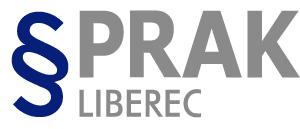 	OPRAVNÉ A DOPLŇKOVÉ ZKOUŠKYSRPEN 202225. srpen 2022	11,00	opravné a doplňkové zkoušky: český jazyk, dějepis.	13,00	opravné a doplňkové zkoušky: německý jazyk.26. srpen 2022	9,00	opravné a doplňkové zkoušky: matematika, výpočetní technika, základy přírodních věd.11,00	opravné a doplňkové zkoušky: písemná a elektronická komunikace29. srpen 2022	9,00	opravné a doplňkové zkoušky: sociální práce, biologie, psychologie, filozofie, sociologie10,00	opravné a doplňkové zkoušky: sociální politika11,00 	opravné a doplňkové zkoušky: ekonomie, personální práce, mezinárodní vztahy, právo a veřejná správa, základy práva.30. srpen 2022	9,00	opravné a doplňkové zkoušky: anglický jazyk, zeměpis11,00	opravné a doplňkové zkoušky: německý jazyk, ruský jazyk31. srpen 2022	9, 00	 případné další opravné a doplňkové zkoušky, doklasifikace TVzáří 2022	01. 09. 2022		zahájení školního roku		8,00	 h	4. ročník			9,00	 h	3. ročník							10,00 h	2 ročník		11,00 h	1. ročník01. 09. – 06. 09.		maturitní zkoušky – náhradní termín - didaktické testy 07. 09			náhradní termín praktické maturitní zkoušky12. 09.		ústní maturitní zkoušky – náhradní termín P4B13. 09.		ústní maturitní zkoušky – náhradní termín P4A a P4C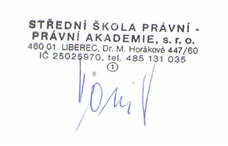 